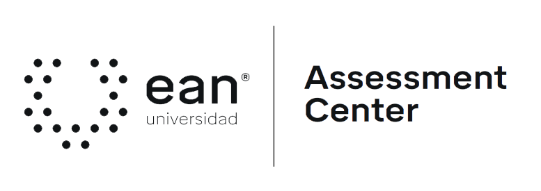 FICHA TÉCNICA DE CONSTRUCCIÓN DEL ÍTEMFICHA TÉCNICA DE CONSTRUCCIÓN DEL ÍTEMFICHA TÉCNICA DE CONSTRUCCIÓN DEL ÍTEMNo. Ítem: No. Ítem: No. Ítem: DATOS DEL ÍTEMDATOS DEL ÍTEMDATOS DEL ÍTEMDATOS DEL AUTORDATOS DEL AUTORPrograma académico:Programa académico:Programa académico:Nombre autor:Nombre autor:Modalidad:Modalidad:Modalidad:Email institucional autor:Email institucional autor:Prueba:Prueba:Prueba:Fecha de cargue en plataforma:Fecha de cargue en plataforma:Resultado de aprendizaje:Resultado de aprendizaje:Resultado de aprendizaje:Fecha de cargue en plataforma:Fecha de cargue en plataforma:ÍTEM: COMPETENCIA ESPECÍFICA, CONTEXTO, ENUNCIADO Y OPCIONES DE RESPUESTAÍTEM: COMPETENCIA ESPECÍFICA, CONTEXTO, ENUNCIADO Y OPCIONES DE RESPUESTAÍTEM: COMPETENCIA ESPECÍFICA, CONTEXTO, ENUNCIADO Y OPCIONES DE RESPUESTAÍTEM: COMPETENCIA ESPECÍFICA, CONTEXTO, ENUNCIADO Y OPCIONES DE RESPUESTAÍTEM: COMPETENCIA ESPECÍFICA, CONTEXTO, ENUNCIADO Y OPCIONES DE RESPUESTACompetencia específica o criterio de evaluación asociado:Competencia específica o criterio de evaluación asociado:Competencia específica o criterio de evaluación asociado:Competencia específica o criterio de evaluación asociado:Competencia específica o criterio de evaluación asociado:CONTEXTO - Caso - situación problémica:CONTEXTO - Caso - situación problémica:CONTEXTO - Caso - situación problémica:CONTEXTO - Caso - situación problémica:CONTEXTO - Caso - situación problémica:ENUNCIADO:ENUNCIADO:ENUNCIADO:ENUNCIADO:ENUNCIADO:OPCIONES DE RESPUESTA:OPCIONES DE RESPUESTA:OPCIONES DE RESPUESTA:OPCIONES DE RESPUESTA:OPCIONES DE RESPUESTA:OPCIONES DE RESPUESTA:OPCIONES DE RESPUESTA:OPCIONES DE RESPUESTA:OPCIONES DE RESPUESTA:OPCIONES DE RESPUESTA:OPCIONES DE RESPUESTA:OPCIONES DE RESPUESTA:OPCIONES DE RESPUESTA:OPCIONES DE RESPUESTA:OPCIONES DE RESPUESTA:JUSTIFICACIÓN DE OPCIONES DE RESPUESTAJUSTIFICACIÓN DE OPCIONES DE RESPUESTAJUSTIFICACIÓN DE OPCIONES DE RESPUESTAJUSTIFICACIÓN DE OPCIONES DE RESPUESTAJUSTIFICACIÓN DE OPCIONES DE RESPUESTAPor qué NO es:Por qué NO es:Por qué NO es:Por qué NO es:Por qué NO es:Por qué NO es:Por qué NO es:Por qué NO es:Por qué NO es:Por qué NO es:Por qué NO es: Por qué NO es: Por qué NO es: Por qué NO es: Por qué NO es: CLAVE Y JUSTIFICACIÓN: la clave es laCLAVE Y JUSTIFICACIÓN: la clave es laCLAVE Y JUSTIFICACIÓN: la clave es laCLAVE Y JUSTIFICACIÓN: la clave es laCLAVE Y JUSTIFICACIÓN: la clave es laDATOS DE VALIDACIÓNDATOS DE VALIDACIÓNDATOS DE VALIDACIÓNDATOS DE VALIDACIÓNDATOS DE VALIDACIÓNNombre del validadorCorreo del validadorCorreo del validadorCorreo del validadorFecha de validación